NAENAE COLLEGE                                    			      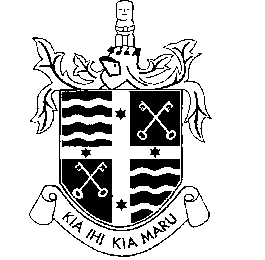 2024 STATIONERY LIST                                       YEAR 13Student ID is $10.00 available from the school office Stationery can be purchased online from www.myschool.co.nzThese are the recommended subject requirementsStudents require a blue and red pen, pencil, ruler, eraser. These can be purchased from any bookstoreSubjectNumberRequiredItemBiology112B5 Exercise BookA4 20 Page Clear File (Colour Optional)Chemistry12B5 Exercise BookDrama1100 Page Leaf RefillEnglish111A4 40 Page Clear File (Colour Optional)A4 200 Page RefillHeadphonesELL012 or ELL2342 11B5 Exercise BooksA4 200 Page Refill    Māori1112B8 Hardcover Exercise BookA4 40 Page Clear File (Colour Optional)A4 200 Page RefillMathematics Calculus 301211J8 Exercise BooksCasio Graphics Calculator FX-9750G11Polypropylene Document Wallet A4Mathematics Modelling 301211J8 Exercise BooksCasio Graphics Calculator FX-9750G11Polypropylene Document Wallet A4Mathematics 302211J8 Exercise BooksCasio FX-82AU Plus 11 Scientific CalculatorPolypropylene Document Wallet A4SubjectNumberRequiredItemMoney Matters11A4 20 Page Clear File (Colour Optional)A4 200 Page RefillMusic11011B5 Exercise BookPencilsHeadphonesPasifika Performing Arts1111Plain Black T-ShirtPlain Black Long-Sleeved Top (Girls)Plain Black Long Ie Lavalava (Girls)Plain Black Calf-Length Ie Lavalava (Boys)Physical Education1111B5 Exercise BookA4 20 Page Clear file (Colour Optional)Glue StickPhysics12B5 Exercise BookPsychology111B5 Exercise BookA4 10 Page Clear File (Colour Optional)Samoan 11A4 200 Page Refill     2B5 Hardcover Exercise BookSocial Sciences (Geography, History)11112B5 Exercise BookA4 20 Page Clear File (Colour Optional)A4 200 Page Refill HeadphonesSports Leadership1111B5 Exercise BookA4 20 Page Clear File (Colour Optional)Glue StickStatistics & Modelling21J8 Exercise Books    